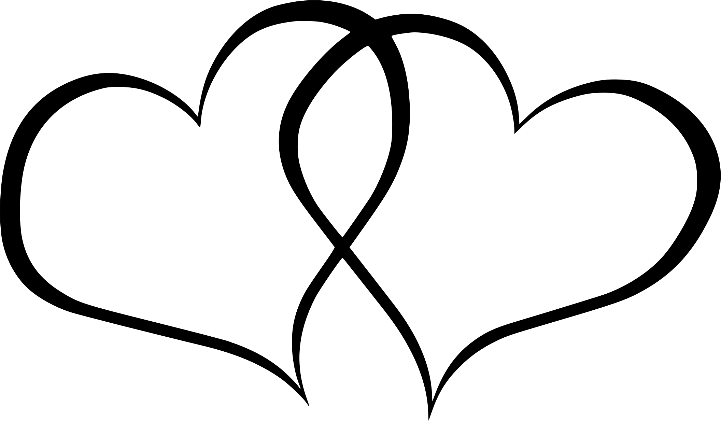 Amber Springs:  Pine hall: ___ or    Stone brook: ___Date of Event: ________________________     Name/Number: _________________________These are some of our services and prices we offer, if you do not see something you need please ask. If it is a different venue prices may vary.Let us help you carry out your plan for your day. All services must be paid in cash. Bussing Only: we ask for a minimum of 5 hour to ensure that your event is taken care of. Along with bussing throughout the event, we can replenish drink/appetizer/dessert stations, assist in packing up items and trash services included.Beverage Stations: ~All supplies are included.~Coffee Bar -$120Includes: Coffee, 3 kinds creamers, cups, stirrers, napkins, and sugars.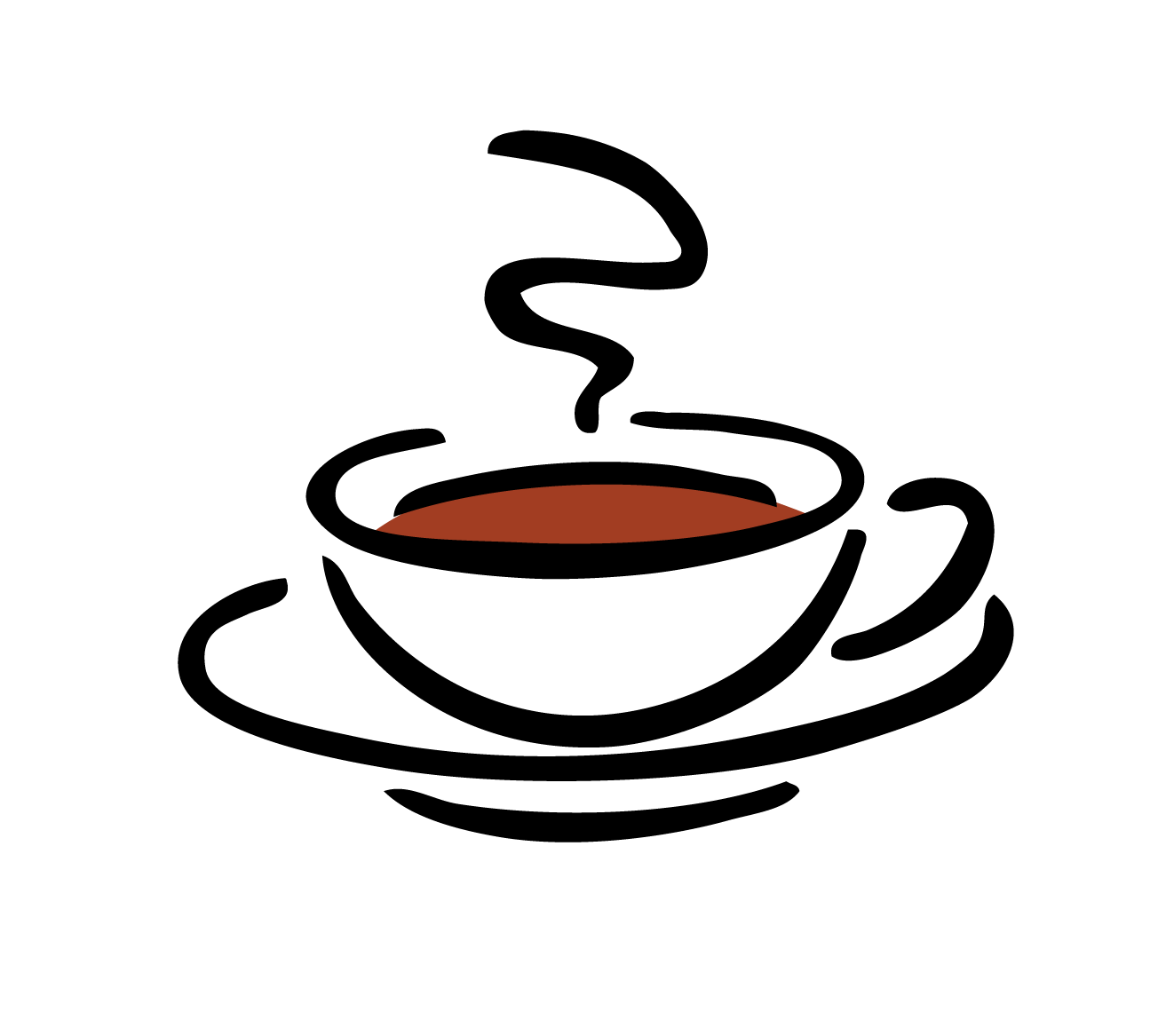 Cold Beverage Bar: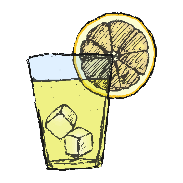 Water-$80Includes: cups, iceLemonade -$80Includes: cups and ice, lemonade mixTea- $80Includes: cups, ice, mix, sugars, stirrersBuffet Service, Bussing Services include: We recommend booking us for an hour prior to dinner to set-up of your chafers, keep food warm and be ready to serve as guests come through line, clean up items per venue rules. Buss dishes and all rented items throughout the evening. We will take trash to dumpsters on site per venue rules, take down and clean up at end of event if needed. We do not provide any chafers or sternos. Ask about adding on our beverage station. We set up your items the way you want them, so you can enjoy a relaxed morning!We set up your items the way you want them, so you can enjoy a relaxed morning!We set up your items the way you want them, so you can enjoy a relaxed morning!We set up your items the way you want them, so you can enjoy a relaxed morning!We set up your items the way you want them, so you can enjoy a relaxed morning!Set-Up Services:Set-Up Services:Set-Up Services:Set-Up Services:Set-Up Services:Guest count:120 people or less 120-250 guests 250-350 guestsTable linen/runners  $40$60$80table décor/Centerpieces$40$60$80Fold & Set Napkins & silverware $40$60$80Per set of glasses:$40$60$80Bows:$80$120$160Guest count:5hrs(min)6hrs7hrs8hrs120ppl & less $300$340$380$420120-250$400$460$520$580250-350$500$580$660$740GC per hrs needed:5hrs(min)6hrs7hrs8hrsGuest count120ppl & less $500$580$660$740120-250$700$820$940$1060250-300$900$1060$1220$1380